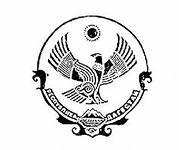 МИНИСТЕРСТВО ОБРАЗОВАНИЯ И НАУКИ РЕСПУБЛИКИ ДАГЕСТАНГОСУДАРСТВЕННОЕ  КАЗЕННОЕ ОБЩЕОБРАЗОВАТЕЛЬНОЕ УЧРЕЖДЕНИЕ РЕСПУБЛИКИ ДАГЕСТАН «НОВОМУГУРУХСКАЯ  СРЕДНЯЯ ОБЩЕОБРАЗОВАТЕЛЬНАЯ ШКОЛА ЧАРОДИНСКОГО РАЙОНА»__________________________________________________________________________________________368545, Республика Дагестан, Карабудахкентский район, п. Манас, СПК «Мугурух» Чародинского района, е-mail: uitash@mail.ru                                                                                          от « 12 » марта 2022 г                                   ПРИКАЗ № 07       «О подготовке и проведении Всероссийских проверочных работ (ВПР)в 4 - 8 классах в 2022 г.В соответствии с графиком Всероссийских проверочных работ (ВПР-2021) в 4-8, классах общеобразовательных организаций РДПРИКАЗЫВАЮ:Принять участие в проведении Всероссийских проверочных работ (ВПР) учащимся 4, 5, 6, 7, 8 классов.Провести мониторинг качества подготовки обучающихся в соответствии с порядком проведения ВПР в установленные сроки:Назначить ответственным за организацию и проведение ВПР (школьным координатором ВПР) заместителя директора по учебно-воспитательной работе Дадаеву Р.У.Утвердить состав предметных комиссий (экспертов) по проверке ВПР, даты проведения проверки ВПР:Назначить техническим специалистом при проведении ВПР Абдуразакова О.А. оператор.Назначить наблюдателями проведения ВПР Давудова М.М. - члена родительского комитета.Ответственному за организацию и проведение ВПР (школьному координатору ВПР):Обеспечить проведение подготовительных мероприятий для включения образовательной организации в списки участников ВПР, в том числе, авторизацию в ФИС ОКО (https://fis-oko.obmadzor.gov.ru/ раздел «Обмен данными» или по прямой ссылке https://lk-fisoko.obmadzor.gov.ru/), получение логина и пароля доступа в личный кабинет образовательной организации, заполнение опросного листа 00 - участника ВПР, получение инструктивных материалов.Внести необходимые изменения в расписание занятий образовательной организации в дни проведения ВПР, ознакомить обучающихся с изменениями в расписании.Скачать в личном кабинете в ФИС ОКО протокол проведения работы и список кодов участников. Распечатать бумажный протокол и коды участников. Разрезать лист с кодами участников для выдачи каждому участнику отдельного кода.Скачать комплекты для проведения ВПР (зашифрованный архив) в личном кабинете ФИС ОКО до дня проведения ВПР.Провести инструктаж с организаторами в аудитории, вне аудитории.Получить шифр для распаковки в 7:30 в день проведения ВПР через личный кабинет на информационном портале ВПР.Обеспечить распечатку, конфиденциальность материалов и кодирования работ.Организовать выполнение участниками работы. Выдать каждому участнику код (каждому участнику - один и тот же код на все работы). В процессе проведения работы заполнить бумажный протокол, в котором фиксируется соответствие кода и ФИО участника.По окончании проведения работы собрать все комплекты.Получить в личном кабинете в ФИС ОКО критерии оценивания заданий и электронную форму для сбора результатов в личном кабинете после 14:00 в день проведения ВПР.Организовать проверку работ предметными комиссиями (экспертами) с помощью критериев по соответствующему предмету в день проведения ВПР.Внести результаты оценивания в электронную форму для сбора результатов.Загрузить форму для сбора результатов не позднее чем через 2 (двое) суток после указанного выше времени начала работы.Получить сводные статистические отчеты о проведении ВПР через личный кабинет на портале ВПР.Довести результаты ВПР до сведения родителей (законных представителей) обучающихся.Проанализировать результаты ВПР и предоставить отчет о результатах ВПР на совещании при директоре до 20.11.2021 г.Классным руководителям 4, 5, 6, 7, 8 классов, в которых проводятся ВПР:Довести до сведения родителей (законных представителей) сроки проведения ВПР.Подготовить аудитории к проведению ВПР.Обеспечить наличие у обучающихся в день проведения работ черновиков, ручек.11 .Назначить дежурными, ответственными за соблюдение порядка и тишины в соответствующих помещениях во время проведения проверочной работы, следующих сотрудников: Магомедову Ч.М., Далуеву П.М..Контроль исполнения настоящего приказа оставляю за собой.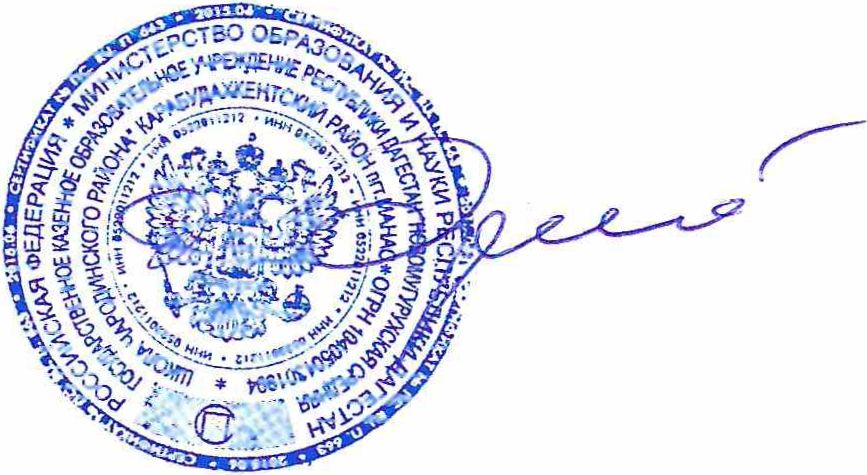 	                   Директор                                                               Алиев М.Н.ДатапроведенияУчебный предметклассОтветственный за проведениеВремя на проведение16.04 2022Русский язык (1 часть)4Зам. дир. по УВР, учит, предметник45 мин08.04.2022Русский язык5Зам. дир. по УВР, учит, предметник60 мин19.04.2022Русский язык6Зам. дир. по УВР, учит, предметник90 мин19.04.2022Русский язык7Зам. дир. по УВР, учит, предметник90 мин16.04.2021Русский язык8Зам. дир. по УВР, учит, предметник90 мин16.04.2022Русский язык (2 часть)4Зам. дир. по УВР, учит, предметник45 мин12.04.2022Математика5Зам. дир. по УВР, учит, предметник60 мин22.04.2022Математика6Зам. дир. по УВР, учит, предметник60 мин16.04.2022Математика7Зам. дир. по УВР, учит, предметник90 мин19.04.2022Математика8Зам. дир. по УВР, учит, предметник90 мин05.04.2022Математика4Зам. дир. по УВР, учит, предметник45 мин16.04.2022История5Зам. дир. по УВР, учит, предметник45 мин07.04.2022Окружающий мир4Зам. дир. по УВР, учит, предметник45 мин18.04.2022Биология5Зам. дир. по УВР, учит, предметник45 минПредметклассСостав комиссииРусский язык4Дадаева Р.У - председатель комиссии;                             Абдулхаликов М.И. - член комиссии;                                                  Камилова Ч.М. - член комиссииРусский язык5Дадаева Р.У - председатель комиссии;                             Абдулхаликов М.И. - член комиссии;                                                  Камилова Ч.М. - член комиссииРусский язык6Дадаева Р.У - председатель комиссии;                             Абдулхаликов М.И. - член комиссии;                                                  Камилова Ч.М. - член комиссииРусский язык7Дадаева Р.У - председатель комиссии;                             Абдулхаликов М.И. - член комиссии;                                                  Камилова Ч.М. - член комиссииРусский язык8Дадаева Р.У - председатель комиссии;                             Абдулхаликов М.И. - член комиссии;                                                  Камилова Ч.М. - член комиссииМатематика4Дадаева Р.У - председатель комиссии;                                             Абдурахманова П.Ш. - член комиссии;                                                Рабаданов М.Р. - член комиссии;Математика5Дадаева Р.У - председатель комиссии;                                             Абдурахманова П.Ш. - член комиссии;                                                Рабаданов М.Р. - член комиссии;Математика6Дадаева Р.У - председатель комиссии;                                             Абдурахманова П.Ш. - член комиссии;                                                Рабаданов М.Р. - член комиссии;Математика7Дадаева Р.У - председатель комиссии;                                             Абдурахманова П.Ш. - член комиссии;                                                Рабаданов М.Р. - член комиссии;Математика8Дадаева Р.У - председатель комиссии;                                             Абдурахманова П.Ш. - член комиссии;                                                Рабаданов М.Р. - член комиссии;Биология57Дадаева Р.У - председатель комиссии; Недюрмагомедов Г.Г. - член комиссии; Магомедова П.Н. - член комиссии;Окружающий мир4Дадаева Р.У - председатель комиссии; Зияудинова Л.М. - член комиссии; Махмудова З.Л. - член комиссии;История57Дадаева Р.У - председатель комиссии; Недюрмагомедов Г.Г. - член комиссии; Хирачиев М.М. - член комиссии;ПредметКлассФИО экспертаРусский язык7Камилова Ч.М., учитель русского языка, литературы,Математика6Рабаданов М.Р.., учитель математикиИстория5Хирачиев М.М., учитель истории,Русский язык6Магомедова П.Н., учитель химии, биологии,Биология5Магомедова П.Н., учитель химии, биологии,Математика7Рабаданов М.Р., учитель математикиМатематика5Рабаданов М.Р., учитель математикиРусский язык6Камилова Ч.М., учитель русского языка, литературы,Русский язык8Камилова Ч.М., учитель русского языка, литературы,Математика8Рабаданов М.Р.., учитель математики